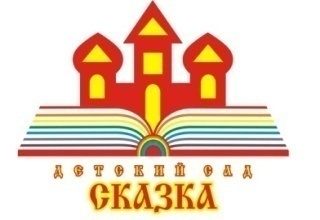 Консультация для родителейна тему: «Рекомендации родителям детей,страдающих заиканием»Подготовила:учитель-логопед Халиулина Р.А.2022гРекомендации родителям детей,страдающих заиканиемПри инициальном (начальном) заикании специальные логопедические занятия, улучшающие речевые способности, не проводятся. Но нужно помочь ребенку изменить манеру речи. Помните, что дети подражают речи окружающих взрослых.При остро возникшем заикании в первую очередь надо попытаться устранить ситуацию, травмирующую психику. Если это произошло в детском саду, сделайте все возможное, чтобы ребенок, хотя бы какое-то время туда не ходил. Нужно обеспечить домашний режим минимум на 2 мес. Чем быстрее удастся восстановить нарушенную плавность речи, тем благоприятнее прогноз.Часто общение с некоторыми людьми провоцирует усиление запинок. Постарайтесь организовать жизнь ребенка так, чтобы свести до минимума такое общение.Составьте список ситуаций, в которых речь ребенка ухудшается, а также перечень людей, которые влияют на его эмоциональное состояние.Отмените посещение зрелищных мероприятий. Избегайте ситуаций, которые чрезмерно возбуждают, смущают или расстраивают ребенка.Постарайтесь говорить медленно, короткими предложениями без излишней эмоциональности. Помните, что дети подражают речи окружающих их взрослых.Приучайте ребенка к настольным играм. Это успокаивает. Очень укрепляют нервную систему игры с водой, песком.Полезно петь, двигаться под музыку.Привлекайте детей к спокойным домашним занятиям. Зачастую девочки с удовольствием перебирают крупу, раскладывают пуговицы, а мальчики возятся с рабочими инструментами.Не готовьте ребенка к предстоящим событиям. Ожидание создает напряжение.Нужно как можно раньше показать ребенка неврологу или психиатру. Чем раньше подобрано необходимое медикаментозное лечение, тем благоприятнее прогноз.Как помочь заикающемуся ребёнкуРодители могут обучить детей выполнять многие задания, но моделировать индивидуальную программу обучения ребенка лучше доверить специалистам. Занимаясь с ребенком самостоятельно, учитывайте его состояние и возможности (работоспособность, внимание, память). Занятия могут быть непродолжительными, но частыми. Успех любых начинаний зависит от систематичности работы. Режим должен быть щадящим, но основная установка — ведите обычный образ жизни. Единственное ограничение — не следует посещать шумные зрелищные мероприятия до 6 лет. Домашний режим намного предпочтительнее режима детского сада.Не стоит ругать ребенка при неудачах. Исследования психологов свидетельствуют, что при отсутствии стресса, критического отношения у детей повышается работоспособность, они легче справляются с интеллектуальными и творческими заданиями. Приведем некоторые из них.Приучайте ребенка к настольным играм (лото, мозаика), занятиям с конструктором. Это не только успокаивает, но и развивает тонкую моторику пальцев рук.Пение, движение под музыку очень полезны.Поощряйте игры с водой, песком. Они увлекают детей и укрепляют нервную систему.Привлекайте детей к спокойным домашним делам.Постарайтесь организовать домашний театр, можно кукольный. Это не только даст возможность ребенку перевоплотиться, почувствовать себя другим, не заикающимся персонажем, но и поможет умению высказываться.Упражняйте ребенка в пересказе различных литературных произведений.Чрезвычайно полезно научить заикающегося ребенка читать по слогам. Это помогает увидеть ритмический рисунок слова и нормализовать ритм устной речи, предотвратить нарушения слоговой структуры, научиться правильно делить слова на слоги.В 3 года многие дети могут начать занятия с логопедом. Необходимо помнить, что для течения заикания характерна волнообразность. В моменты так называемого ухудшения более желательны неречевые занятия. Постарайтесь ограничить речевое общение, отложить все занятия, которые могут усилить заикание.В периоды улучшения нужно заниматься как можно больше: читать, беседовать на разные темы, пересказывать короткие рассказы, инсценировать стихи, сказки.После того как ваш ребенок закончил фразу, сделайте небольшую паузу, давая таким образом для него передышку. Сделайте небольшую паузу перед тем, как прокомментировать то, что сказал ребенок. Если он хочет сказать что-то еще, дайте ему такую возможность.Не перебивайте ребенка, пока он не закончит фразу. Не заканчивайте фразу за него, если он вдруг начал заикаться. Если часто перебивать речь ребенка, он начнет еще больше спешить и нервничать, чтобы успеть все сказать.Соблюдайте правила ведения беседы в семье: говорите по очереди, как во время еды, так и в отдельно отведенное для беседы время. Дайте возможность высказаться каждому, не перебивайте друг друга.Выделите время для взаимодействия с ребенком наедине. Малышу очень важно получать неразделенное родительское внимание. Беседу проводите с учетом детского уровня развития речи. Можно почитать книжку и задать вопросы по картинкам, которые требуют короткого, простого, предсказуемого ответа. Многим детям легче обсуждать то, что происходит в настоящем, чем касаться вопросов прошлого и будущего.Не критикуйте вашего ребенка. Фразы «Прекрати!», «Подожди!»,«Подумай сначала о том, что ты хочешь сказать!» не помогают, а усиливают заикание. Ребенок напрягается, чтобы не заикаться, а дополнительное напряжение способствует развитию заикания. Критические замечания, даже сказанные с самыми лучшими намерениями, ухудшают ситуацию.Избегайте ситуаций, в которых ребенок испытывает давление. Некоторые дети начинают сильнее заикаться, если им задают много вопросов или просят что-то рассказать.Будьте терпеливы. Успокоив малыша, используйте это время для приятного взаимодействия с ним.Подготовила: учитель-логопед Халиулина Р.А.СП ДС «Сказка» ГБОУ СОШ №5 «ОЦ «Лидер» г.о. Кинель